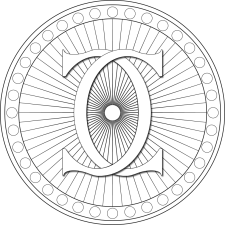 LYCEE CHAPTAL	          	   					45 Bd des Batignolles - 75008 Paris						Modèle n° 1 : 01 45 22 76 95NOM, Prénom: 	Discipline :  		N° de téléphone : 		E-mail :  		Vos classes :	- Classe : ………… , ……… élèves  X …….… Semaines (*) X ………… Durée (**) =		- Classe : ………… , ……… élèves  X …….... Semaines (*) X ………… Durée (**) =		- Classe : ………… , ……… élèves  X ………. Semaines (*) X ………… Durée (**) =		- Classe : ………… , ……… élèves  X ……… .Semaines (*) X ………… Durée (**) =	Votre emploi du temps en qualité d’interrogateur Vos interrogateurs :(*) 25 semaines pour les CPGE 2ème année scientifiques, 30 semaines pour les CPGE 1ère année scientifiques.(**) Durée de l’interrogation : 10 ou 20 mn en fonction des disciplines en CPGE scientifiques.Pour les CPGE littéraires :    les heures d’interrogation se déclinent,  à raison d’une demi-heure par séance, sur 2 trimestres pour les  2ème années  et 3 trimestres pour les 1ère années,                                        ORGANISATION  DES  INTERROGATIONS  ORALESCLASSE JOUR(s) de la SEMAINEHORAIRE (de ... à ....)SALLENOM, PrénomClasseEmploi du tempsEmploi du tempsSalleNOM, PrénomClasseJourHoraireSalle